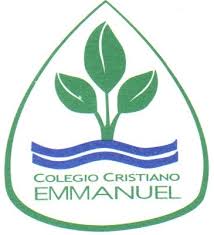 COLEGIO CRISTIANO EMMANUEL LA FLORIDAHISTORIA,  GEOGRAFÍA Y CS. SOCIALESBUZÓN DE TAREAActividades Responder, preguntas de la A, hasta la C de la página 22 del cuadernillo aptusResponder, preguntas de la letra A , hasta la D de la página 21 del cuadernillo aptusEnviar al buzón de tarea de la página web del colegio.ESCRIBIR PREGUNTA Y RESPUESTA EN EL CUADERNO.Dios les bendiga niños, niñas!